Wochen der Studienorientierung 2023 und Studieninformationstag der HSHL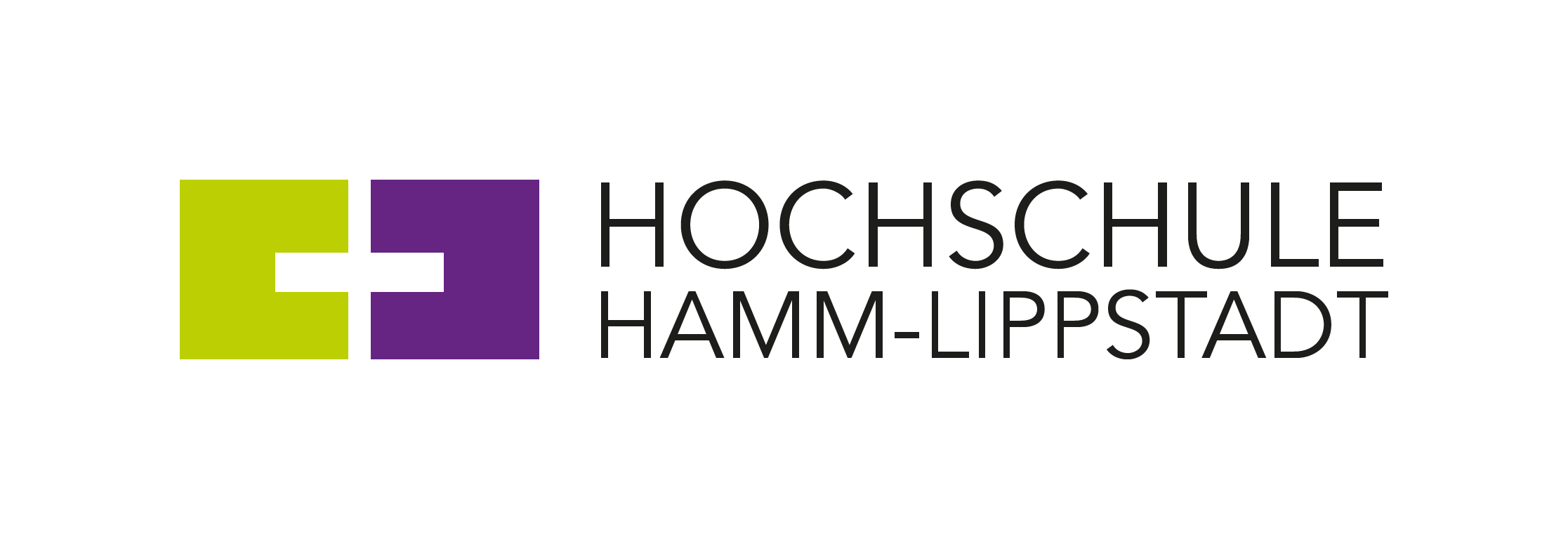 Vom 16. Januar bis 03. Februar 2023 laufen die diesjährigen NRW-weiten Wochen der Studienorientierung. Die Hochschule Hamm-Lippstadt bietet in dieser Zeit ein vielfältiges Programm für Studieninteressierte und Eltern rund um das Thema Studieren an. Neben einem Vortrag, einer Sprechstunde und Workshops der Zentralen Studienberatung an beiden Campus ist der Studieninformationstag am Campus Hamm am 19. Januar 2023 ein Highlight der Wochen der Studienorientierung.Studieninformationstag Campus HammAm Donnerstag, 19. Januar 2023 haben Studieninteressierte von 09:00 bis 14:00 Uhr die Gelegenheit, die Bachelorstudiengänge der HSHL bei Vorträgen, Fragerunden mit Studierenden, Schnuppervorlesungen und Laborrundgängen intensiv und persönlich kennenzulernen. Alle Angebote finden am Campus Hamm, Marker Allee 76-78, statt. Vor Ort präsentieren sich diese Studiengänge, die alle am Campus Hamm studiert werden können:Biomedizinische TechnologieEnergietechnik und RessourcenoptimierungIntelligent Systems DesignInterkulturelle WirtschaftspsychologieGesundheits- und SportingenieurwesenTechnisches Management und MarketingUmweltmonitoring und Forensische ChemieAuch die Studiengänge "Materialwissenschaften und Bionik" und "Wirtschaftsingenieurwesen", die am Campus Lippstadt gelehrt werden, stellen sich vor. Abgerundet wird der Studieninformationstag durch Angebote der Zentralen Studienberatung zur allgemeinen Orientierung und des Studierendenwerks Paderborn zur Studienfinanzierung.Alle Informationen und das detaillierte Programm finden Interessierte online: https://www.hshl.de/studieninfotag-campus-hamm/Schülerinnen und Schüler können sich für eine Teilnahme am Infotag i.d.R. vom Unterricht freistellen lassen.Programm der Zentralen Studienberatung in den Wochen der StudienorientierungWorkshop: Soll ich studieren? (Fach-)Abitur – und dann?18.01.2023 15:00-18:00 UhrHamm und LippstadtAnmeldung bis zum 16.01.2023 unter studienberatung@hshl.de mit Angabe des Namens und gewünschten Standorts Vortrag: Studieren an der Hochschule Hamm-Lippstadt23.01.2023 17:00-18:00 UhrHamm und Lippstadtohne AnmeldungOffene Sprechstunde der Zentralen Studienberatung31.01.2023 16:00-18:00 UhrHamm und Lippstadtohne AnmeldungUnd auch nach den Wochen der Studienorientierung geht es weiter mit dem HSHL-Angebot für Studieninteressierte:Vortrag: Wie finanziere ich ein Studium?28.02.2023 17:00-18:00 UhrDigitalohne AnmeldungAlle Informationen zu den Terminen finden Interessierte im Veranstaltungskalender der HSHL: www.hshl.de/veranstaltungskalenderWeitere Informationen:www.hshl.de/veranstaltungskalenderÜber die Hochschule Hamm-Lippstadt:Die Hochschule Hamm-Lippstadt (HSHL) bietet innovative und interdisziplinäre Studiengänge aus den Bereichen Ingenieurwissenschaften, Naturwissenschaften, Informatik und Wirtschaft an. In 14 Bachelor- sowie zehn Masterstudiengängen qualifizieren sich an der HSHL derzeit 5140 Studierende praxisorientiert für den späteren Beruf. An den beiden Campus in Hamm und Lippstadt verfügt die Hochschule über modernste Gebäude und rund 15.000 Quadratmeter Laborfläche für zukunftsorientierte Lehre und Forschung. Für das rund 400-köpfige Team um Präsidentin Prof. Dr.-Ing. Kira Kastell und Kanzlerin Sandra Schlösser bilden besonders Toleranz, Chancengleichheit und Vielfalt die Grundlage für eine Arbeit, die nachhaltig zur gesellschaftlichen Entwicklung beiträgt.www.hshl.de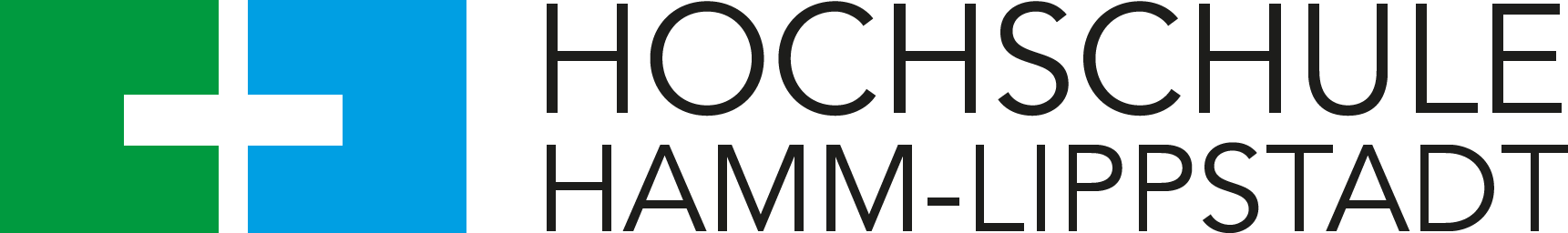 